LIBRE1ER, 13, 22 et 27			     13h00 à 16h00Je m’inscris et je participeVoici un moment pour venir au Tournesol.  Discuter, colorier, partager, tricoter et prendre soins de sois en brisant mon isolement.Anglais pour tousLes jeudis 2-9-16-23	            	    13h00 à 16h00Je m’inscris et je participeUne base pour se débrouiller en anglais, c’est toujours pratique.P’tit Québec et programmationLe vendredi 3 			    12h00 à 16h00Je m’inscris et je participe	Remise de 4.00$Venez dîner avec nous au P’tit Québec et par la suite, venez donner vos idées et bâtir avec nous l’horaire d’octobre.Cinéma Triomphe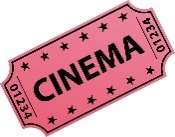 Le mardi 7 			     13h00 à 16h00Je m’inscris et je participe	         Coût : 3,00$Une occasion de voir un film récent en bonne compagnie.Quilles G PlusLe vendredi 10			     13h00 à 16h00Je m’inscris et je participe	         Coût : 4,50$Venez vous amuser et célébrer vos bons coups avec nous aux Quilles G Plus à Repentigny.Cuisine ZOOM et PrésentielLe mardi 14 	  			     13h00 à 16h00Je m’inscris et je participe	         Coût : 5,00$Louise Lefebvre nous concocte de beaux et bons petits plats.  Vous pouvez, vous aussi, suivre la recette de la maison car les ingrédients vous seront livrés.Le Tournesol en chansonLe mercredi 15 	                                  13h00 à 16h00Je m’inscris et je participeUne activité pour chanter ensemble, des nouvelles chansons et des rétrospectives des vieilles années. Quels sont vos goûts musicaux?Film et maïs souffléLe vendredi 17	  		    13h00 à 16h00Je m’inscris et je participeDans notre salle d’activité, nous allons écouter un film qui plaira à tous tout en dégustant du popcorn au beurre.  On vous attend !Café rencontreLe lundi 20			     13h00 à 16h00Je m’inscris et je participeUn thème est proposé par un intervenant puis nous discutons ensemble afin de mieux comprendre certains aspects de notre vie.MéditationLe mardi 21				    13h15 à 16h00Je m’inscris et je participeC’est un moment pour se déposer, pour revenir à soi et retrouver le calme et la paix de l’esprit.BingoLe vendredi 25 octobre	 	    13h00 à 16h00Je m’inscris et je participeVenez jouer au bingo et passer une belle après-midi d’amusement.Masquage diagnostiqueLe mardi 28			     13h00 à 16h00Je m’inscris et je participe	         Dans le cadre du mois de la parole collective en santé mentale, une vidéo a été développé pour expliquer le masquage diagnostique.  Nous aurons une discussion sur ces enjeux spécifiques.Diner et cueillette de pommesLe mercredi 29 			     10h00 à 16h00Je m’inscris et je participe              Coût : votre sacVenez vous amuser et cueillir des pommes. Apporter votre lunch pour dîner avec nous avant la ceuillette.Mon suivi, mon bien-êtreLe jeudi 30				    13h00 à 16h00Avoir un temps d’arrêt pour réfléchir et prendre conscience des aspects qui vont bien et aussi ceux qui vont moins bien dans ma vie que je peux améliorer avec l’aide du groupe d’entraide.